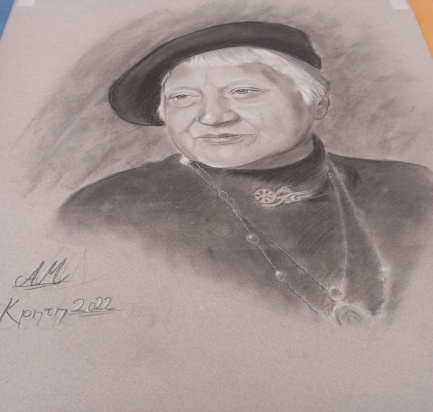        Διδώ Σωτηρίου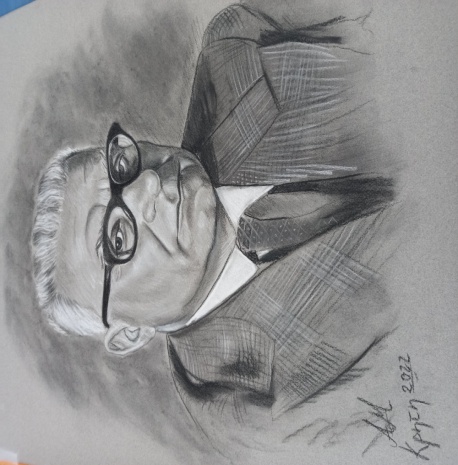 						Ηλίας ΒενέζηςΤα πορτρέτα της Διδώς Σωτηρίου και του Ηλία Βενέζη φιλοτέχνησεη  Καλλιτσουνάκη Έρη (Α2)1ο ΓΕΝΙΚΟ ΛΥΚΕΙΟ ΡΕΘΥΜΝΟΥ1922 - 2022… 100 ΧΡΟΝΙΑ ΜΕΤΑ Η Μικρασιατική καταστροφήμέσα από έργα της Λογοτεχνίας 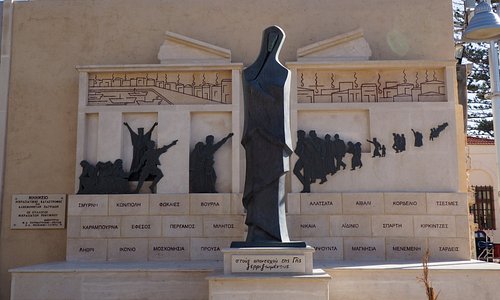 Πλατεία Μικρασιατών: Το μνημείο της Μικρασιατικής Καταστροφής στην πόλη μαςΡΕΘΥΜΝΟ 29 ΙΟΥΝΙΟΥ 20221Ο ΓΕΝΙΚΟ ΛΥΚΕΙΟ ΡΕΘΥΜΝΟΥΈνα μικρό αφιέρωμα – κατάθεση  ψυχήςστη μεγάλη τραγική στιγμή του Ελληνισμού της ΜικρασίαςΤραγούδι: Μενεξέδες και ζουμπούλια Εισαγωγή, Γιάννης Δαφέρμος (Α2)Ηλίας Βενέζης, Αιολική γη.Παρουσίαση, Αναστασία Γαβαλά (Α1)Απόσπασμα από την Αιολική γη: Άννα Μαρκαντώνη (Α3)Τραγούδι: Έχε γεια ΠαναγιάΔιδώ Σωτηρίου, Ματωμένα χώματα.Παρουσίαση, Έρη Καλλιτσουνάκη (Α2)Πολιτικό και ιστορικό υπόβαθρο, Γιάννης Δαφέρμος (Α2)Διδώ Σωτηρίου, Οι νεκροί περιμένουν.Απόσπασμα από το έργο, Ελισάβετ Μαρκαντώνη (Α3)Τραγούδι: ΚανελόριζαΗλίας Βενέζης, Το νούμερο 31328Παρουσίαση, Μαριλένα Λιανδρή (Α3)Απόσπασμα από το έργο, Μαριλένα Μαυρουλοσηφάκη (Α3)Ηλίας Βενέζης, Γαλήνη  Παρουσίαση, Παναγιώτα Γενεράλη (Α1)                                                                   Τραγούδι: Σ΄ το ΄πα και σ’ το ξαναλέωΔημοσθένης Παπαμάρκος, ΓκιακΠαρουσίαση, Ειρήνη Μιχαλάκη (Α3)Τραγούδι: Τα σμυρνέικα τραγούδιαΩς επίλογος… Ειρήνη Μιχαλάκη (Α3)ΧΟΡΩΔΙΑΆντης Μαργαρίτα (Α1)Μαρκαντώνη Άννα (Α3)Μαρκαντώνη Ελισάβετ (Α3)Μαυρουλοσηφάκη Μαριλένα(Α3)ΠΙΑΝΟ: Μιχαλάκη Ειρήνη (Α3)ΚΙΘΑΡΑ: Τσουπάκη Αμαρυλλίς (Α5)ΤΕΧΝΙΚΗ ΥΠΟΣΤΗΡΙΞΗ: Αλεπίδης Ελευθέριος (Γ1) ΜΟΥΣΙΚΗ ΕΠΙΜΕΛΕΙΑ  Μιχελουδάκης ΑντώνιοςΕΠΕΞΕΡΓΑΣΙΑ ΦΩΤΟΓΡΑΦΙΩΝΓουργολίτσα Μαρία
ΥΠΕΥΘΥΝΕΣ ΚΑΘΗΓΗΤΡΙΕΣ Μανούσακα ΑργυρήΠαπαδάκη ΕυαγγελίαΤουτουντζιδάκη Αρτεμισία